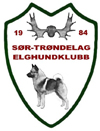 Møtested:			Støren KulturhusDato:				05.08.2021Tid:				17:00 – 18:00Medlemmer som møtte:									Gisle Andre Berdal		Leder			GABRoger Haugan			Nestleder		RHAnders Budal			Styremedlem		ABKamilla Engen 		Styremedlem		KEMedlemmer som ikke møtte:									Ottar Holden Andersen	Styremedlem		OHAStig Alsethaug		1. varamedlem	SAStian Aune			2. varamedlem	STAAndre inviterte:										Sekretær:											Kamilla Engen		Styremedlem		KE	SAKSLISTE:											Saksnr.:	Sakstittel:37.21	Nye dommerkandidater38.21	Nytt møteSaks nr.:	Sakstittel:								Sakseier:37.21	Nye dommerkandidater						STYRET Arild Fløttum er foreslått som elev til løshund-dommerutdanning, og Otto Richard Eide er foreslått som elev til bandhund-dommerutdanning. Begge kandidatene fyller vilkårene i Jaktprøvereglene for utdanning av dommere.		Vedtak:Styret støtter utnevningen, og vedtatt enstemmig.38.21		Nytt møte								STYRET		Vedtak:		Når nytt møtetidspunkt aktualiseres. 